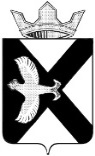 АДМИНИСТРАЦИЯ МУНИЦИПАЛЬНОГО ОБРАЗОВАНИЯ ПОСЕЛОК БОРОВСКИЙТЮМЕНСКОГО МУНИЦИПАЛЬНОГО РАЙОНА ТЮМЕНСКОЙ ОБЛАСТИРАСПОРЯЖЕНИЕ01 декабря 2023 г. 								№ 395р.п. БоровскийВ соответствии с Порядка исполнения бюджета муниципального образования поселок Боровский по расходам и источникам финансирования дефицита бюджета муниципального образования поселок Боровский и санкционирования оплаты денежных обязательств получателей средств бюджета муниципального образования поселок Боровский и администраторов источников финансирования дефицита бюджета муниципального образования поселок Боровский, утвержденным распоряжением администрации муниципального образования поселок Боровский от 01.08.2018 №287:Утвердить Порядок применения дополнительных кодов классификации расходов бюджета муниципального образования поселок Боровский согласно приложению  1 к настоящему распоряжению.Утвердить перечень дополнительных функциональных кодов расходов бюджета  муниципального образования поселок Боровский согласно приложению  2 к настоящему распоряжению.Утвердить перечень дополнительных экономических кодов расходов бюджета  муниципального образования поселок Боровский согласно приложению 3 к настоящему распоряжению.Установить, что Порядок применяется к правоотношениям, возникающим при составлении и исполнении бюджета  муниципального образования поселок Боровский на 2024 год и на плановый период 2025 и 2026 годов, и действует по 31 декабря 2024 года.Признать утратившим силу с 01.01.2024 года распоряжение администрации муниципального образования поселок Боровский от от 06.12.2022 №  417 «Об утверждении Порядка применения дополнительных кодов классификации расходов бюджета  муниципального образования поселок Боровский»Контроль за исполнением настоящего распоряжения возложить на заместителя главы по экономике, финансам и прогнозированию.Глава муниципального образования                                                                 С.В.СычеваПриложение  1 к распоряжению администрациимуниципального образованияпоселок Боровскийот 01.12.2023 №   395ПОРЯДОК ПРИМЕНЕНИЯДОПОЛНИТЕЛЬНЫХ КОДОВ КЛАССИФИКАЦИИ РАСХОДОВБЮДЖЕТА  МУНИЦИПАЛЬНОГО ОБРАЗОВАНИЯ ПОСЕЛОК БОРОВСКИЙ1. Дополнительные коды классификации расходов бюджета используются при составлении и исполнении бюджета  муниципального образования поселок Боровский для осуществления детализации расходов бюджета и включают в себя: - дополнительный функциональный код (Доп. ФК) расходов бюджета применяемый в целях детализации целевого назначения расходов,- дополнительный экономический код (Доп. ЭК) расходов бюджета применяемый в целях детализации расходов в разрезе источников поступления средств,- дополнительный код расходов (Доп. КР) бюджета применяемый в целях детализации главных распорядителей бюджетных средств по средствам, поступающим из бюджетов других уровней,(вместе именуемые – дополнительные коды).2. В течение текущего финансового года допускается внесение изменений в утвержденный перечень дополнительных кодов.3. Внесение изменений происходит посредством уточнения соответствующего приложения к данному Порядку. 4. Внесение изменений в принятые дополнительные коды допускается в случае, если в течение текущего финансового года по указанному дополнительному коду не производились кассовые выплаты.5. Дополнительный код расходов (Доп. КР) соответствует коду главного распорядителя бюджетных средств, утвержденному в составе ведомственной структуры расходов соответствующего бюджета.Приложение  2 к распоряжению администрациимуниципального образованияпоселок Боровскийот  01.12.2023 №395 Приложение  3к распоряжению администрациимуниципального образованияпоселок Боровскийот  01.12.2023 №395Перечень
дополнительных функциональных кодов (Доп. ФК) расходов бюджета  муниципального образования  поселок БоровскийПеречень
дополнительных функциональных кодов (Доп. ФК) расходов бюджета  муниципального образования  поселок БоровскийКодНаименование дополнительного функционального кода(Доп. ФК)00223Коммунальные услуги01130Техническое обслуживание сетей газораспределения01132Владение, пользование и распоряжение имуществом, находящимся в муниципальной собственности01133СМИ01134Другие общегосударственные вопросы01135Оформление права собственности, оценка имущества01140Расходы, понесенные в связи с эксплуатацией муниципального имущества (с возмещением в доходы местного бюджета)03101Обеспечение первичных мер пожарной безопасности03104Добровольная пожарная охрана03105Предупреждении и ликвидация  последствий чрезвычайных ситуаций03106Мероприятия по обеспечению безопасности людей на водных объектах03108Эксплуатационно-технического обслуживания оконечных средств оповещения (РАСЦО ТО)03109Устройство противопожарных минерализованных полос04010Мероприятия по созданию временных рабочих мест на общественных работах04090Содержание автомобильных дорог в границах населенных пунктов04091Содержание автомобильных дорог вне границ населенных пунктов05031Благоустройство - сбор и вывоз бытовых отходов и мусора, создание и содержание контейнерных площадок, ликвидация свалок05032Благоустройство - озеленение территории05033Благоустройство - освещение улиц05034Благоустройство - содержание мест захоронения05035Благоустройство -  создание условий для массового отдыха, прочие расходы14032Межбюджетные трансферты, передаваемые из бюджетов поселений в бюджет муниципального района для осуществления части передаваемых полномочий по вопросам местного значенияПеречень
 дополнительных экономических кодов (Доп.ЭК) расходов бюджета  муниципального образования поселок БоровскийПеречень
 дополнительных экономических кодов (Доп.ЭК) расходов бюджета  муниципального образования поселок БоровскийКодНаименование дополнительного экономического кода (Доп. ЭК)001Местный бюджет - текущий финансовый год (за исключением субсидий, субвенций и иных межбюджетных трансфертов)002Субвенции (текущий финансовый год)003Субсидии (текущий финансовый год)004Местный бюджет - остатки средств прошлых лет (за исключением субсидий, субвенций и иных межбюджетных трансфертов )010Субсидии (остатки прошлых лет)011Иные межбюджетные трансферты (остатки прошлых лет)012Иные межбюджетные трансферты (текущий финансовый год)